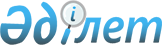 О внесении изменений в постановление Правительства Республики Казахстан от 1 марта 2011 года № 208 "О Стратегическом плане Агентства Республики Казахстан по управлению земельными ресурсами на 2011 - 2015 годы"
					
			Утративший силу
			
			
		
					Постановление Правительства Республики Казахстан от 25 декабря 2012 года № 1679. Утратило силу постановлением Правительства Республики Казахстан от 30 апреля 2013 года № 442

      Сноска. Утратило силу постановлением Правительства РК от 30.04.2013 № 442.      Правительство Республики Казахстан ПОСТАНОВЛЯЕТ:



      1. Внести в постановление Правительства Республики Казахстан от 1 марта 2011 года № 208 «О Стратегическом плане Агентства Республики Казахстан по управлению земельными ресурсами на 2011 – 2015 годы» (САПП Республики Казахстан, 2011 г., № 23, ст. 285) следующие изменения:



      в Стратегическом плане Агентства Республики Казахстан по управлению земельными ресурсами на 2011 – 2015 годы, утвержденном указанным постановлением:



      в разделе 3. «Стратегические направления, цели, задачи, целевые индикаторы, мероприятия и показатели результатов»:



      в подразделе 3.1. «Стратегические направления, цели, задачи, целевые индикаторы, мероприятия и показатели результатов»:



      в стратегическом направлении 2. «Устойчивое развитие отрасли геодезии и картографии с использованием новых технологий для обеспечения потребности государства и различных отраслей экономики геодезической и картографической продукцией»:



      в цели 2.1. «Геодезическое и картографическое обеспечение территории Республики Казахстан, соответствующее современному состоянию местности и государственной топонимике»:



      в задаче 2.1.1. «Геодезическое обеспечение обновления государственных топографических карт, создания крупномасштабных планов городов на основе дистанционного зондирования Земли и морской карты северной части Каспийского моря»:



      в графе «2012 год»:



      в показателях прямых результатов:



      в строке «Морская карта северной части Каспийского моря» цифры «15259» исключить;



      в мероприятиях для достижения показателей прямых результатов:



      в строке «Проведение полевых и гидрографических работ, создание и издание морской карты северной части Каспийского моря общей площадью 146900 кв. км» знак «Х» заменить знаком «-»;



      в разделе 7. «Бюджетные программы»:



      в подразделе 7.1. «Бюджетные программы»:



      в графе 2012 год:



      в бюджетной программе 004 «Обеспечение топографо-геодезической и картографической продукцией и ее хранение»:



      в показателях прямых результатов:



      в строке «5. Морская карта северной части Каспийского моря» цифры «15259» исключить;



      в строке «объем бюджетных расходов» цифры «3 199 091» заменить цифрами «2 439 315»;



      в подразделе 7.2. «Свод бюджетных расходов»:



      в графе «2012 год»:



      в строках «Всего бюджетных расходов» и «текущие бюджетные программы» цифры «6 826 838» заменить цифрами «6 067 062»;



      в строке «004 «Обеспечение топографо-геодезической и картографической продукцией и ее хранение» цифры «3 199 091» заменить цифрами «2 439 315».



      2. Настоящее постановление вводится в действие со дня подписания и подлежит официальному опубликованию.      Премьер-Министр

      Республики Казахстан                             С. Ахметов
					© 2012. РГП на ПХВ «Институт законодательства и правовой информации Республики Казахстан» Министерства юстиции Республики Казахстан
				